KİŞİSEL BİLGİLER:Öğrenci Numarası:T.C. Kimlik Numarası:Adı, Soyadı: Doğum yeri ve tarihi: Ev adresi:Telefon (Cep): Telefon (2. Cep) (Ulaşılabilir Farklı Kişi):	E-mail Adresi :Sınıf / Yarıyıl: Öğrencinin Bölümü:                     Anadal:                                                                       (Varsa) Çiftanadal:Son transkriptinizdeki “Ağırlıklı Genel Not Ortalaması”:  Anadaldan başvuru yapmak istiyorum. Anadal Not Ortalaması: Çiftanadaldan başvuru yapmak istiyorum. Çiftanadal Not Ortalaması:                                                                         	Çiftanadal Bölümü: TOEFL Puanı: Yabancı dil yeterlik belgeleriniz (TOEFL ve Yabancı Diller Bölümü tarafından kabul edilen ikinci yabancı dil için geçerli sınav sonuç belgeleri puanı gibi):Dil 		Sınav Adı 		Puan		Sınav Tarihi 		1) 2)	Düzenlenecek İngilizce Sınavına Katılım Durumu:Katılacağım     KatılmayacağımTop of FormÖzel Durumum: Şehit veya Gazi Çocuğuyum.               Ekonomik kısıt durumum var.                        Engel durumum bulunmaktadır. 2828 Sayılı Sosyal Hizmetler Kanunu Kapsamında hakkımda korunma, bakım ve/veya barınma kararı alınmış öğrenciyim.  Vatandaşı olduğum bir ülkede hareketlilik gerçekleştireceğim. Daha önce Erasmus Öğrenim ve/ya Staj hareketliliğinden hibeli ve/ya hibesiz yararlandım.           Daha önce dâhil olunan Erasmus+ Faaliyeti bilgileri:                                      Varsa özel durum açıklama notu: .......................................................................................................NOT: Yukarıda belirtilen durumlarda bulunan katılımcı adayları, durumlarını açıklayan ilgili kurumdan alınmış onaylı belgeyi başvuru esnasında sunmak zorundadır. Zamanında sunulmayan başvurular dikkate alınmayacaktır.Bottom of Form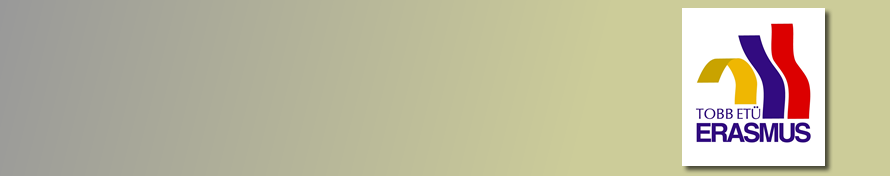 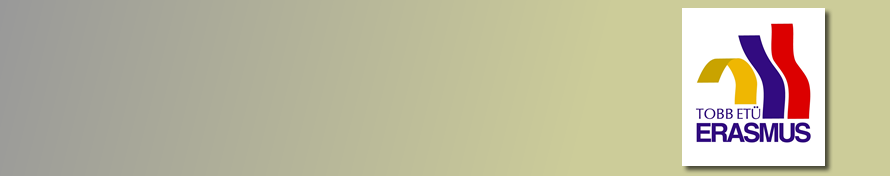 Tercih Ettiğiniz Firma (Lütfen başvuracağınız kontenjanı ilanda yer alan kontenjan adını belirterek yazınız): ÖRN (Kendi Bulan-1, Firma İsmi, Bölüm Adı, )1)2) 3)4)5)İmza / Tarih:                                                                    